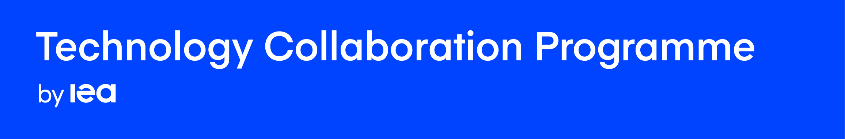 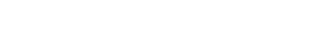 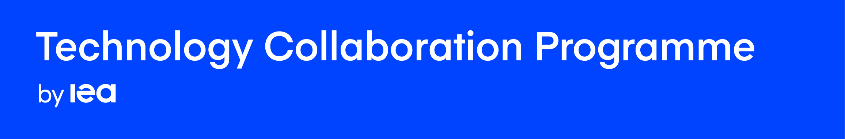 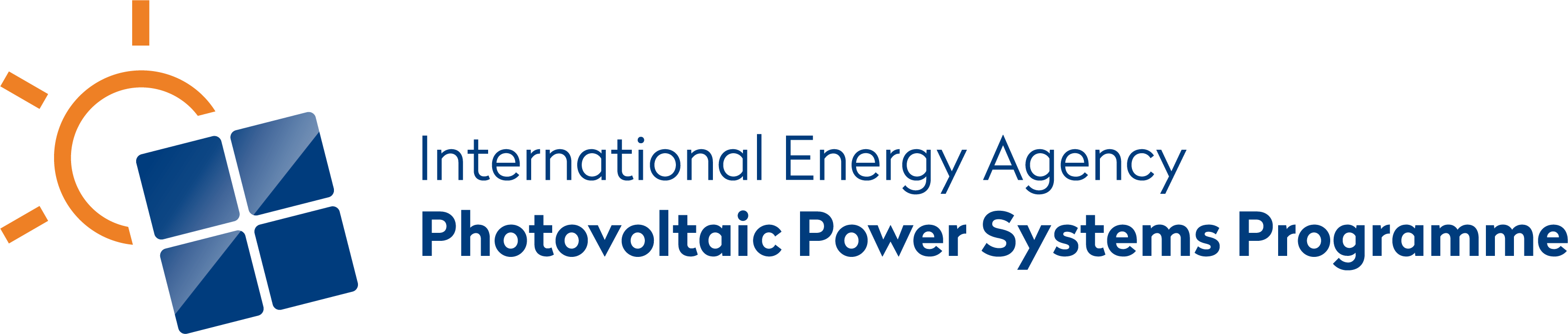 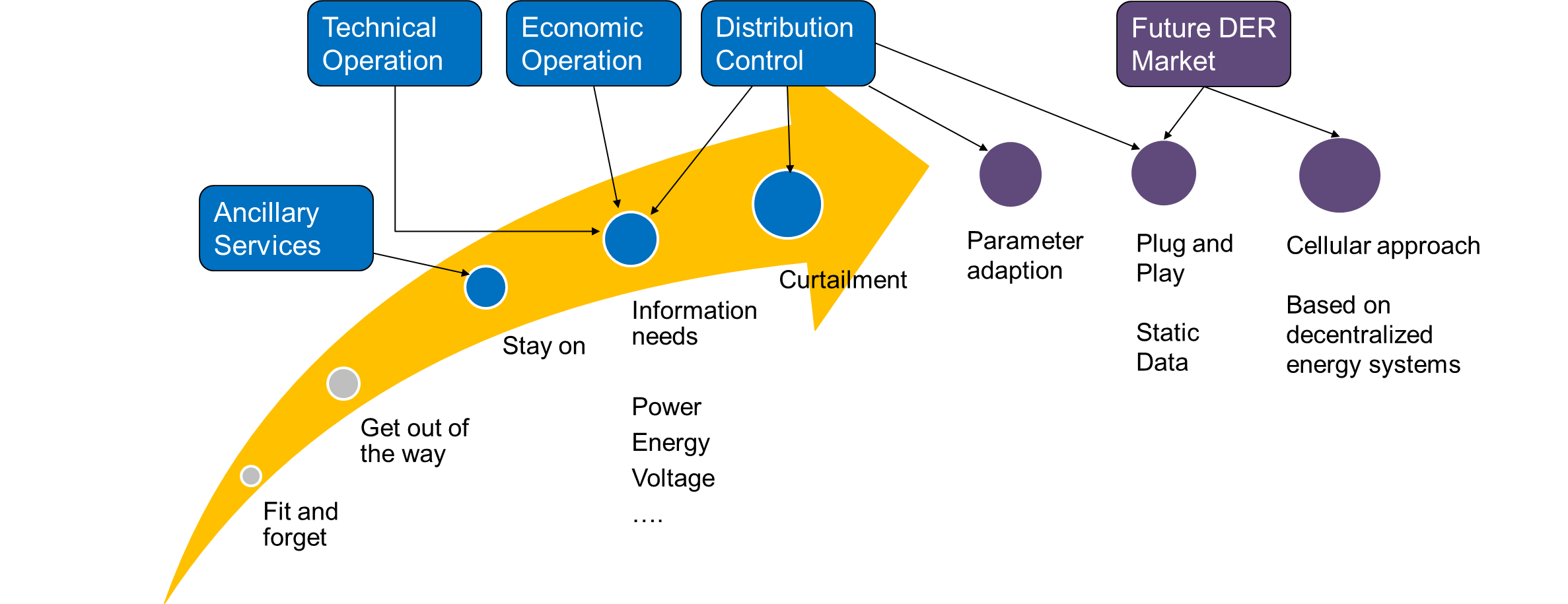 SCENARIO DEFINITiONRole of EditorName of editor/ organization (optional): E-mail (optional): Country: Role of editor:	Grid operator	Grid regulator	Metering point operator	PV-system operator 	PV-system owner	Energy market retailer	Energy service provider	Scientific organization	Standardization committee	Technical / legal commission	PV-system manufacturer	IT service provider	Consulting	Other, please specify Scenario descriptionScenario description:Please specify the scenario here.Scenario: Country/Organization <XY>Regulatory DocumentsWhich legal requirements are relevant for the operators of grid-connected PV systems in your country? Which business models do PV systems have in the scope of your scenario?	Feed-in tariff (FIT)	Self-consumption	Net metering	Virtual power plant (e.g. participation with an aggregator)	Participation in energy market	Power purchase agreement (PPA)	Peer-to-peer contract	Other, please specify: Grid ConnectionTo which voltage levels are the PV systems connected in your scenario?	LV (low voltage)	MV (medium voltage)	HV (high voltage)More than one is possibleWhich connection topologies are allowed?	Single Phase	Multiple Single Phase	3 Phase 	Split Phase	Not definedWhich further specialties are regulated in your project / country concerning grid connection?Metering Data for InvoicingWhich Parameters are recorded?  	Mandatory 			        OptionalActive energy									Reactive energy									 Other, please specify:Which interval is used for the measurement and data transmission (for invoicing)?Measurement 			Data transmissionAnnually										Quarterly										Monthly										Weekly										Daily 											Hourly											Quarter hourly 									Minutes											Other, please specify How are these data collected?	Collected by DSO-Official	Meter operator	Costumer sends Postcard	Costumer uses an App / Webpage form	Transmitted (Smart Meter)Is it planned to transmit the measurements in the future?	Yes, please specify	NoIf measurements are transmitted or will be transmitted in the future, please give details on technology and procedures. Metering Data for grid operationWhich Parameters are recorded? 						Mandatory 			        OptionalActive energy									Reactive energy								Active power									Reactive power								Phase active power								Phase voltage 								Phase currents								Grid frequency								THD or harmonics								Which interval is used for the measurement and data transmission (for grid operation)?Measurement 			Data transmissionAnnually										Quarterly										Monthly										Weekly										Daily 											Hourly											Quarter hourly										Minutes											 Other, please specify How are these data collected?	Collected by (DSO) Official	Meter operator	Costumer uses an App / Webpage form	Transmitted (Smart Meter) 	Monitoring systemIs it planned to transmit the measurements in the future?	Yes, please specify, 	NoPlease give details on technology and procedures for transmitting measurements.PV System RegistrationWhich registrations are required for the grid interconnection of a PV system?	Registration at grid operator (asset management)	Registration at grid operator (grid operation)	Registration at renewable energy system register	Registration at energy market register	Valid certificate for PV system operation	Other, please specify Ancillary ServicesWhich preconditions are required for the grid-connected operation of a PV inverter?   	FRT (Fault Ride Through) capability	Automatic power limitation/disconnection in over frequency cases	Voltage rise check by DSO before installation	Communication access (e.g. for curtailment)	Other, please specify Which ancillary services are provided for grid operators by grid-connected PV inverters?  	Frequency regulation & reserve power	Harmonic compensation	Fast ramping resources	Grid dynamic voltage support	Grid restart after blackout	Grid-disconnected microgrid operation (Unintentional islanding)	Reactive power capability & voltage regulation	Other, please specify Is there a compensation for delivering ancillary services?	No	Yes, please specifyMonitoring & Remote ControlIs there any regulatory document for PV monitoring? 	No	Yes, please specifyWhich control methods are applied to PV systems?	Active power curtailment (set a feed-in limit)	Special commands for ancillary services (e.g. reactive power provision)	Modification of inverter parameters (e.g. set power factor of the inverter)	Forecast-based scheduling	Local regulation regarding customer home energy system	Other, please specifyWhich protocols and technologies are considered in the control commands?    	 Control based on relays	 IEC 60870-5-103/104 (classic standard for tele control) 	 IEC 61850 (modern standard for tele control) 	 IEC 61970, IEC 61968 (CIM: Common Information Model)  	 Open ADR 	 IEEE 2030.5 	 SunSpec Modbus-TCP	 Proprietary protocols, please specifyWhich communication infrastructure is used to send the commands?	 Ripple control (long wave radio)	 DSL	 Power line communication	 Fiber optics	 GSM /UMTS/LTE	 5G	 Fax or Papers exchange or telephone	 Other, please specifySecurityWhich of the 4 Goals of an IT system security policy / discussion is rated the most? Please give numbers to rate the 4 different goals from 0 = not considered / not important to 10 = most importantCIA triad:Confidentiality is roughly equivalent to privacy. Confidentiality measures are designed to prevent sensitive information from unauthorized access attempts. It is common for data to be categorized according to the amount and type of damage that could be done if it fell into the wrong hands. More or less stringent measures can then be implemented according to those categories.Integrity involves maintaining the consistency, accuracy and trustworthiness of data over its entire lifecycle. Data must not be changed in transit, and steps must be taken to ensure data cannot be altered by unauthorized people (for example, in a breach of confidentiality).Availability means information should be consistently and readily accessible for authorized parties. This involves properly maintaining hardware and technical infrastructure and systems that hold and display the information.Accountability It is the authority of information systems to successfully scrutinize the actions of an entity and hold them accountable for the aforementioned actions.List of abbreviationsNo.Goals0123456789101Confidentiality (also considers privacy issues)2Integrity3Availability4AccountabilityADRAutomated Demand ResponseCIMCommon Information ModelCLSControllable Local SystemDERDistributed Energy ResourcesDSLDigital Subscriber LineDSODistribution System OperatorEEGErneuerbare-Energien-Gesetz (English: German Renewable Energies Act)EMSEnergy Management SystemEnWGEnergiewirtschaftsgesetz (English: German Energy Industry Act)EVElectric VehicleFITFeed in TariffFRTFault Ride ThroughGDEWGesetz zur Digitalisierung der Energiewende (English: Law on the Digitization of the Energy Transition)GSMGlobal System for Mobile CommunicationsHANHome Area NetworkHVHigh VoltageICTInformation and Communication TechnologiesIEAInternational Energy AgencyIECInternational Electrotechnical CommissionLMNLocal Metrological NetworkLTELong Term EvolutionLVLow VoltageMDSMetering Data SystemMVMedium Voltage NABEGNetzausbaubeschleunigungsgesetz Übertragungsnetz (English: Grid Expansion Acceleration Act)PKIPublic Key InfrastructurePPAPower Purchase AgreementP2PPeer to PeerPeer-to-PeerPeerPeer-to-PeerPVPhotovoltaicSMGWSmart Meter GatewayTSOTransmission System OperatorTHDTotal Harmonic DistortionUMTSUniversal Mobile Telecommunications SystemVDEVerband der Elektrotechnik, Elektronik und Informationstechnik (English:  Association for Electrical, Electronic and Information Technologies)WANWide Area Network